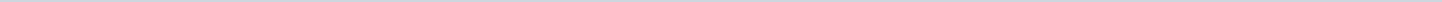 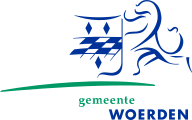 Gemeente WoerdenAangemaakt op:Gemeente Woerden28-03-2024 13:53Stukken van college aan raad18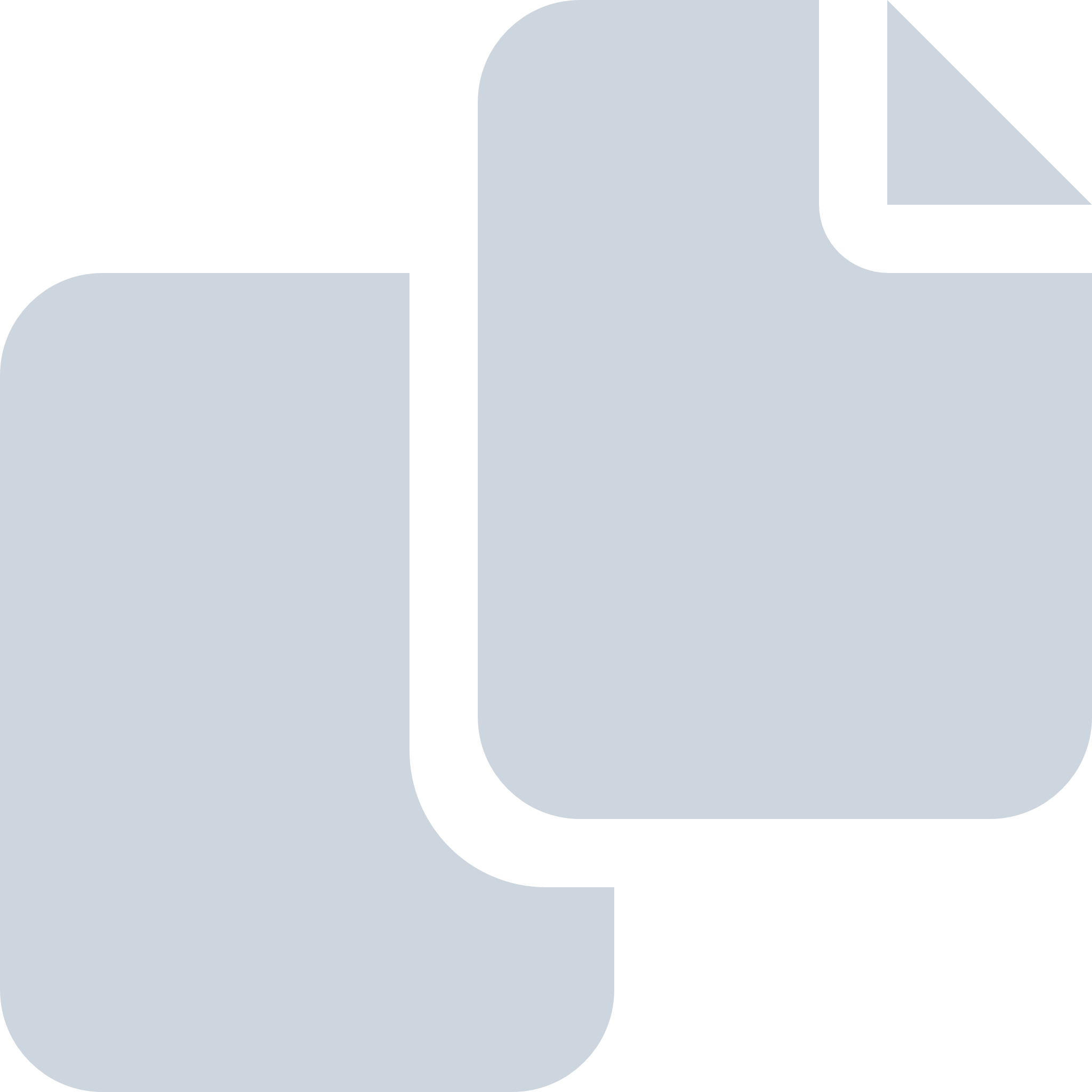 Periode: april 2019#Naam van documentPub. datumInfo1.19R.00298 Raadsinformatiebrief | Respijtzorg24-04-2019PDF,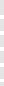 128,48 KB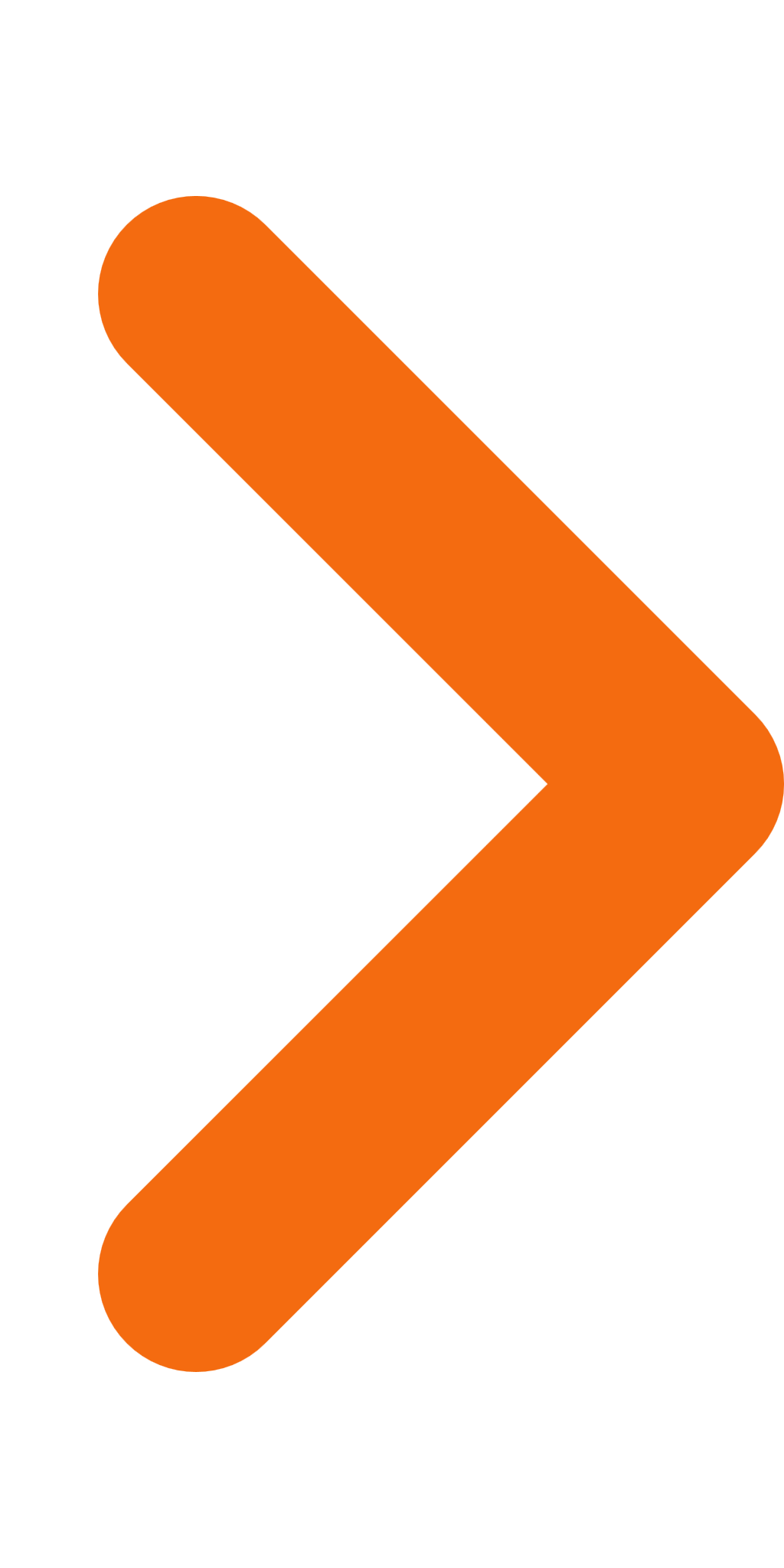 2.19R.00282 Raadsinformatiebrief | Uitbreiding wielerbaan sportpark Cromwijck24-04-2019PDF,136,26 KB3.19R.00315 Raadsinformatiebrief | Kinderraad en jeugdparticipatie24-04-2019PDF,8,90 MB4.19R.00333 Raadsvoorstel | Maatschappelijke agenda Sociaal Domein 2019-202224-04-2019PDF,9,05 MB5.19R.00330 Raadsinformatiebrief | Onvolkomenheid Jeugdmiddelen19-04-2019PDF,107,64 KB6.19R.00289 Raadsinformatiebrief | Voortgang thuisbezorging waardedocumenten19-04-2019PDF,106,75 KB7.19R.00273 Raadsinformatiebrief | Stand van zaken afvalvrije scholen19-04-2019PDF,138,53 KB8.19R.00222 Raadsinformatiebrief | Reconstructie Slotenbuurt Zegveld - tegenvallers bij de uitvoering11-04-2019PDF,123,26 KB9.19R.00164 Raadsinformatiebrief | Cameratoezicht winkelcentrum Tournoysveld10-04-2019PDF,7,71 MB10.19R.00034 Raadsinformatiebrief | Duurzaamheidsmaatregelen op schooldaken05-04-2019PDF,106,98 KB11.19U.08564 Collegebrief | Uitstel beantwoording art. 42 vragen Fractie bakker inzake informatievoorziening transferium en extra station Woerden04-04-2019PDF,225,74 KB12.19U.08598 Collegebrief | Uitstel beantwoording art. 42 vragen CDA inzake voorzieningen Staatsliedenkwartier04-04-2019PDF,189,27 KB13.19R.00011 Raadsinformatiebrief | Afsluiting Barwoutswaarder04-04-2019PDF,1,13 MB14.19R.00236 Raadsinformatiebrief | Snelfietsroute Woerden - Utrecht03-04-2019PDF,20,45 MB15.19R.00242 Raadsinformatiebrief | Houtstook en -rook03-04-2019PDF,1,90 MB16.19R.00263 Raadsinformatiebrief | Huisartsenzorg03-04-2019PDF,679,42 KB17.19u.08451 Collegebrief | Uitstel beantwoording artikel 42-vragen CDA inzake kruising Enschedeweg - Spruitweg01-04-2019PDF,246,88 KB18.19R.00234 Raadsinformatiebrief | Terugblik en vooruitblik samenwerking Alphen aan den Rijn, Gouda en Woerden01-04-2019PDF,3,29 MB